SHAKE AND SPILL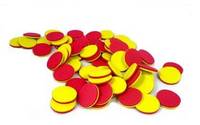 Circle the quantity that is bigger!REDYELLOW